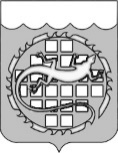 КОНТРОЛЬНО-СЧЕТНАЯ ПАЛАТА ОЗЕРСКОГО ГОРОДСКОГО ОКРУГА ЧЕЛЯБИНСКОЙ ОБЛАСТИИнформация о результатах проведенных контрольных и экспертно-аналитических мероприятий, о выявленных при их проведении нарушениях, о выданных предписаниях и представлениях Контрольно-счетной палатой Озерского городского округа Челябинской области за 1 квартал 2023 года	В 1 квартале 2023 года Контрольно-счетной палатой Озерского городского округа Челябинской области (далее – КСП ОГО) проведено (завершено) 4 контрольных мероприятия и 2 экспертно-аналитических мероприятия, среди которых:- проведение экспертизы проекта Решения собрания депутатов Озерского городского округа;- проведение внешней проверки годовой отчетности главных администраторов бюджетных средств за 2022 год (13 объектов).Внешний муниципальный финансовый контроль	Объем проверенных средств за 2021 год, 9 месяцев 2022 года составил 55 690,7 тыс. рублей. При этом в результате контрольной деятельности выявлено 96 нарушений на общую сумму 116 161,3 тыс. рублей (из них средства планового периода 2023-2024 гг. в сумме 105 432,9 тыс. рублей), в том числе:– неэффективное использование бюджетных средств в общей сумме 15,9 тыс. рублей;– неправомерное использование бюджетных средств в общей сумме 369,1 тыс.рублей;– нарушения законодательства о бухгалтерском учете и требований по составлению бюджетной отчетности в общей сумме 115 572,0 тыс. рублей, в том числе средства планового периода 2023-2024 гг. в сумме 105 432,9 тыс. рублей;– нарушения в области трудового законодательства в общей сумме 99,4 тыс.рублей;–  иные нарушения в общей сумме 104,9 тыс.рублей.	По итогам проведенного контрольного мероприятия в адрес объекта контроля направлено 1 представление. 	Виновные лица привлечены к дисциплинарной ответственности.	Составлено 2 протокола о совершении административных правонарушений, которые направлены на рассмотрение мировым судьям.	В соответствии с Соглашением о сотрудничестве материалы по проведенным контрольным мероприятиям направлены в прокуратуру ЗАТО         г.Озерск Челябинской области.Аудит в сфере закупок	При проведении аудита в сфере закупок объем проверенных средств составил 205 141,3 тыс. рублей. Установлено 9 нарушений (242 закупки) на сумму 104 083,7 тыс. рублей. 	По итогам аудита в сфере закупок объектам контроля направлены заключения и 1 представление по возврату средств в доход бюджета ОГО.	Виновные лица привлечены к дисциплинарной ответственности.	Материалы проверки направлены в прокуратуру ЗАТО г.Озерск Челябинской области.Контроль в сфере закупок	По результатам контрольной деятельности в сфере закупок установлены нарушения по 42 закупкам на общую сумму 7 133,5 тыс.рублей. 	В адрес объекта контроля предписание не направлялось. 	Материалы контрольных мероприятий направлены в соответствии с Соглашением о взаимодействии Главному контрольному управлению Челябинской области для дальнейшего их рассмотрения.	По состоянию на 01.04.2023 к административной ответственности привлечено 2 должностных лица (1 должностное лицо в виде предупреждения, 1 должностное лицо в виде административного штрафа в размере 20 000,00 рублей). 	В соответствии с требованиями подпункта 9 пункта 35 главы 8 Положения о Контрольно-счетной палате информация о результатах контрольных и экспертно-аналитических мероприятий направлена в Собрание депутатов Озерского городского округа и Главе Озерского городского округа.ПредседательКонтрольно-счетной палаты Озерского городского округа					    	       Ю.В. Сергеева28.04.2023